事業ストーリーまとめシート補助金申請書を作成するにあたって、頭の中のストーリーを表に整理してみましょう。それでも、どうしても書くのが難しい、という場合は…株式会社アライブ ビジネスでは、戦略立案から申請書作成、窓口折衝など、補助金申請までのステップで、いつでも専門家に相談できる「補助金申請支援サービス」作成済み申請書の内容を専門家がチェック、改善提案する「申請書添削サービス」を行っております。ご相談は無料です。お気軽にお問い合わせください。あなたの会社の現在の事業内容を説明してください。これから補助金で新たにやりたいことは何ですか？それはなぜでしょう？外部環境内部環境の両面から説明してください。〈内部環境〉〈内部環境〉〈内部環境〉それはなぜでしょう？外部環境内部環境の両面から説明してください。〈外部環境〉〈外部環境〉〈外部環境〉そのために、何が必要ですか。具体的に3つまで書き出してください。そのために、何が必要ですか。具体的に3つまで書き出してください。そのために、何が必要ですか。具体的に3つまで書き出してください。必要なもの各々の予算と、調達時期をリストにしてください。\年頃必要なもの各々の予算と、調達時期をリストにしてください。\年頃必要なもの各々の予算と、調達時期をリストにしてください。\年頃やりたいことが達成できたらあなたの会社にとってどのような良いことがありますか？やりたいことが達成できたらあなたの会社は社会にどのような貢献ができますか？メールでのお問い合わせは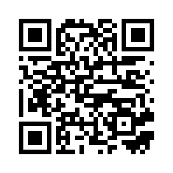 「メールフォーム」から⇒電話でのお問い合わせは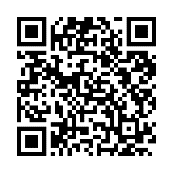 「15分間電話戦略会議」から⇒